Mobilgrease XHP 222 Helped GPS extend re-greasing interval, decrease bearings temperature by 5°C & save 5316 EGP/Year 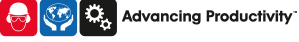 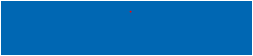 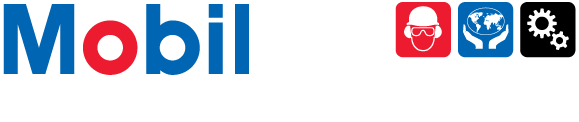 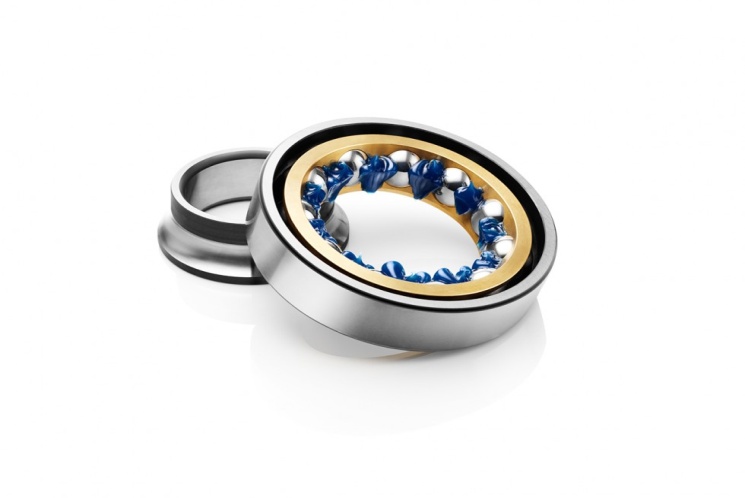 GPS Maintanace Engineer              ELZahed Lub EngineerEng.Ramy  Ammar                           Eng.Mohamed ELMatrawySituationSituationGPS was using Mobilux EP 2 in bearings lubrication.Bearings average temperature was 48°C & re-greasing was done every 600 hours, re-greasing quantity was 122.5 KG for each bearing. Bearings were exposed to direct water ingress.GPS Team aim was to optimize re-greasing quantity used & decrease overall maintenance cost.GPS was using Mobilux EP 2 in bearings lubrication.Bearings average temperature was 48°C & re-greasing was done every 600 hours, re-greasing quantity was 122.5 KG for each bearing. Bearings were exposed to direct water ingress.GPS Team aim was to optimize re-greasing quantity used & decrease overall maintenance cost.Recommendation Recommendation EL Zahed Lubrication Engineer recommended                Mobilgrease XHP 222 with its super resistance to water washout out & spray-off.A trial was conducted to monitor water resistance performance,  bearings temperature & optimize re-greasing quantityEL Zahed Lubrication Engineer recommended                Mobilgrease XHP 222 with its super resistance to water washout out & spray-off.A trial was conducted to monitor water resistance performance,  bearings temperature & optimize re-greasing quantityBenefitsUsing Mobilgrease XHP 222 helped GPS to double the re-greasing interval & decrease bearings temperature by 5°CBenefitsUsing Mobilgrease XHP 222 helped GPS to double the re-greasing interval & decrease bearings temperature by 5°C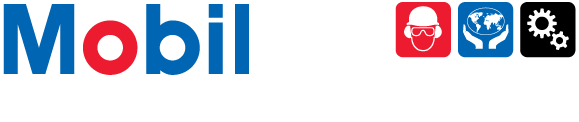 Reduce safety hazard & injuries risk by decreasing Man-Machine interface by 36 hours/yearEliminating 184.5 Kg/year from used grease quantity will positively impact the environment